Взаимодействие  с педагогами и родителями:*Педагог—психолог:     Обучает положительному самоотношению и принятию других людей. Обучает рефлексивным умениям. Формирует потребность в саморазвитии     *Инструктор по физкультуре:     Учит зрительно-двигательной ориентации. Помогает согласованно двигаться, развивая чувство ритма. Создает положительно-эмоциональный настрой, соблюдая некоторые ограничения при выполнении физических нагрузок.*Музыкальный руководитель:    Учит находить свободное место в зале. Способствует умению перестраиваться в круг, становиться в пары друг за другом.     Учит двигаться в разных направлениях. *Родители:     Создают благоприятные условия в семье для развития и адаптации ребенка. С помощью проигрывания различных бытовых и «учебных» ситуаций обучают  эффективным способам взаимодействия.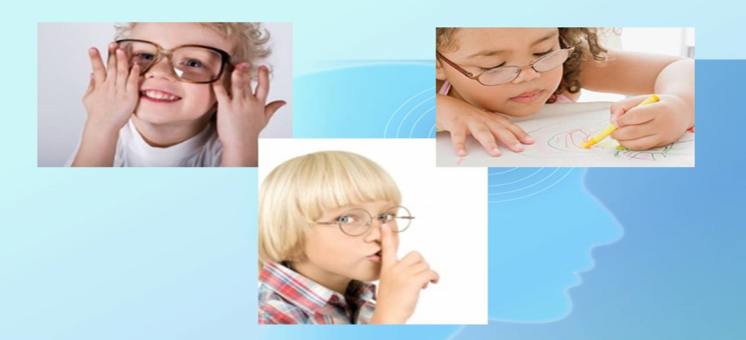 Литература:1. АДАПТИРОВАННАЯ ОБРАЗОВАТЕЛЬНАЯ ПРОГРАММА Муниципального автономного дошкольного образовательного учреждения «Детского сада №332 «Березка»для детей с амблиопией и косоглазием.2. Л.И. Фильчикова, М.Э. Бернадская, О.В. Парамей «Нарушения зрения у детей раннего возраста». Диагностика и коррекция: Методическое пособие: для педагогов и психологов, врачей и родителей-2-е изд. — М.: Издательство «Экзамен», 2004. — 192 с.3. В.П. Ермаков, Г.А.Якунин «Развитие, обучение и воспитание детей с нарушением зрения». Издательство «Владос»-М.,2000- 240 с.4. Г.Г. Демирчоглян «Улучшаем зрение».- М.: ИЗД-ВО   ЭКСМО, 2003. - 48 С., ил. (Серия Домашняя школа).5. Плаксина Л.И., Сековец Л.С. Коррекционно-развивающая среда в дошкольных образовтельных учреждениях компенсирующего вида: Учебно-методическое пособие.- М.: ЗАО «ЭЛТИ-КУДИЦ», 2006.– 90 с.
Адрес:903096 г. Нижний Новгородул..Мокроусова, д.19Телефон: (831)226-74-25Факс: (831)Эл.почта: Berezka332@mail.ruЛитература:1. АДАПТИРОВАННАЯ ОБРАЗОВАТЕЛЬНАЯ ПРОГРАММА Муниципального автономного дошкольного образовательного учреждения «Детского сада №332 «Березка»для детей с амблиопией и косоглазием.2. Л.И. Фильчикова, М.Э. Бернадская, О.В. Парамей «Нарушения зрения у детей раннего возраста». Диагностика и коррекция: Методическое пособие: для педагогов и психологов, врачей и родителей-2-е изд. — М.: Издательство «Экзамен», 2004. — 192 с.3. В.П. Ермаков, Г.А.Якунин «Развитие, обучение и воспитание детей с нарушением зрения». Издательство «Владос»-М.,2000- 240 с.4. Г.Г. Демирчоглян «Улучшаем зрение».- М.: ИЗД-ВО   ЭКСМО, 2003. - 48 С., ил. (Серия Домашняя школа).5. Плаксина Л.И., Сековец Л.С. Коррекционно-развивающая среда в дошкольных образовтельных учреждениях компенсирующего вида: Учебно-методическое пособие.- М.: ЗАО «ЭЛТИ-КУДИЦ», 2006.– 90 с.
Адрес:903096 г. Нижний Новгородул..Мокроусова, д.19Телефон: (831)226-74-25Факс: (831)Эл.почта: Berezka332@mail.ru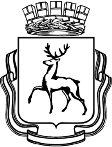  Управление образования администрации Сормовского района г. Нижнего НовгородаМАДОУ «Детский сад № 332 «Березка»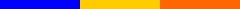 Секция педагогов работающих с детьми с ОВЗ образовательных организаций Сормовского района«Организация взаимодействия педагогов и родителей по формированию коррекционно-развивающей среды в группе комбинированной направленности для детей с нарушением зрения»ВоспитательМАДОУ «Детский сад № 332 «Березка»Немкина Э. Ю.г. Нижний Новгород2020 год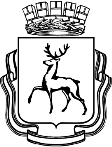  Управление образования администрации Сормовского района г. Нижнего НовгородаМАДОУ «Детский сад № 332 «Березка»Секция педагогов работающих с детьми с ОВЗ образовательных организаций Сормовского района«Организация взаимодействия педагогов и родителей по формированию коррекционно-развивающей среды в группе комбинированной направленности для детей с нарушением зрения»ВоспитательМАДОУ «Детский сад № 332 «Березка»Немкина Э. Ю.г. Нижний Новгород2020 годЧто такое  «Дети с нарушение зрения?»Снижение остроты зрения ограничивает познание мира вокруг ребенка, замедляет развитие  речи, внимания и памяти, а также замедляет физическое развитие.Виды нарушения зренияАмблиопия, или «ленивый глаз» - различие образов, полученных с правого и левого глаза, что не позволяет соединить все элементы воедино. Косоглазие – отклонение глазного яблока от центральной оси в левую или правую сторону, реже в вертикальном направлении.Принципы и условия организацииразвивающей среды для детей с НЗ* В группе создан уголок коррекции, включающий  специальные дидактические пособия и игры*Группа оснащена дополнительным освещением в учебной зоне* Используем яркие и контрастные изображения* Не допускаем выключение общего освещения* Дверные проемы выделены цветовым контрастом, что дает возможность безопасно передвигаться в пространстве группы* Используем схемы зрительных траекторий по В.Ф.Базарному, метки на стекле по Аветисову* Наличие в группе специальных подставок позволяет менять угол наклона  зрения при рисовании Что такое  «Дети с нарушение зрения?»Снижение остроты зрения ограничивает познание мира вокруг ребенка, замедляет развитие  речи, внимания и памяти, а также замедляет физическое развитие.Виды нарушения зренияАмблиопия, или «ленивый глаз» - различие образов, полученных с правого и левого глаза, что не позволяет соединить все элементы воедино. Косоглазие – отклонение глазного яблока от центральной оси в левую или правую сторону, реже в вертикальном направлении.Принципы и условия организацииразвивающей среды для детей с НЗ* В группе создан уголок коррекции, включающий  специальные дидактические пособия и игры*Группа оснащена дополнительным освещением в учебной зоне* Используем яркие и контрастные изображения* Не допускаем выключение общего освещения* Дверные проемы выделены цветовым контрастом, что дает возможность безопасно передвигаться в пространстве группы* Используем схемы зрительных траекторий по В.Ф.Базарному, метки на стекле по Аветисову* Наличие в группе специальных подставок позволяет менять угол наклона  зрения при рисовании Особенности организации РППС по образовательным областям для детей с НЗ* В уголке социально-личностного развития  представлены альбомы на темы: «Семья», «Домашние животные», «Мои любимые игрушки» и т.д., при рассматривании которых развивается бинокулярное зрение.* Театрализованная деятельность  компенсирует зрительные нарушения через показ настольного, ложечного, кукольного театров. При организации данного вида деятельности развивается прослеживающая функция глаз и зрительное внимание.*В уголке изобразительного творчества  расположен материал для развития тактильных ощущений (мелкой моторики), ориентировке в малом пространстве (на листе бумаги): шаблоны и трафареты,  альбомы с репродукциями картин художников (детям предлагают назвать предметы, изображенные на переднем и заднем планах); образцы разного вида штриховки.*В уголке физического развития  находятся  игры и пособия (для развития зрительных функций и ориентировке в пространстве): мячи разного диаметра, кольцебросы, дорожка следов,   массажные мячики СУ-ДЖОК, мишени, гимнастические дуги с колокольчиком (при подлезании, услышав звон колокольчика, понимают, что надо нагнуться ниже).Особенности организации РППС по образовательным областям для детей с НЗ* В уголке социально-личностного развития  представлены альбомы на темы: «Семья», «Домашние животные», «Мои любимые игрушки» и т.д., при рассматривании которых развивается бинокулярное зрение.* Театрализованная деятельность  компенсирует зрительные нарушения через показ настольного, ложечного, кукольного театров. При организации данного вида деятельности развивается прослеживающая функция глаз и зрительное внимание.*В уголке изобразительного творчества  расположен материал для развития тактильных ощущений (мелкой моторики), ориентировке в малом пространстве (на листе бумаги): шаблоны и трафареты,  альбомы с репродукциями картин художников (детям предлагают назвать предметы, изображенные на переднем и заднем планах); образцы разного вида штриховки.*В уголке физического развития  находятся  игры и пособия (для развития зрительных функций и ориентировке в пространстве): мячи разного диаметра, кольцебросы, дорожка следов,   массажные мячики СУ-ДЖОК, мишени, гимнастические дуги с колокольчиком (при подлезании, услышав звон колокольчика, понимают, что надо нагнуться ниже).Специальные игры и упражнения для детей с НЗ*Разноцветные прищепки        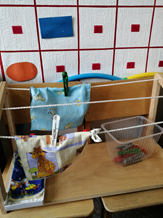 *Лабиринты                                 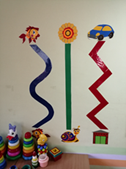 *Половинки                                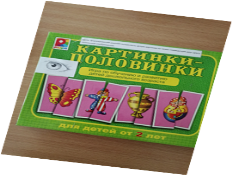 *Чудесная муфточка                 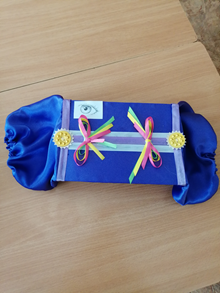 *Тактильные ладошки              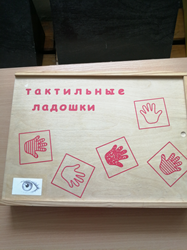 *Рисование на темном полотне     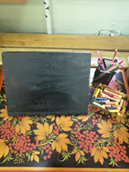 *Найди такой же шарик             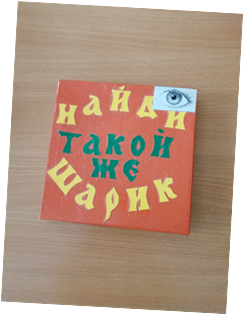 